Israel 2024 Quick Prep ListPacking Details:Call credit card company about Israel travelCharging adaptors for IsraelRecommended cash to bring $400Passport (3-copies) – place in luggage / backpack / carry-onCell phone international activationBe at airport terminal 3-hrs prior to departure Jetlag pills Melatonin Toiletries for carry on TSA approvedExtra change of clothes for 24-hour travelTravel Bible & note taking itemsIpad for plane (download movies to Ipad)Phone chargerSmall flashlights for Hezekiah’s tunnelSunglassesHat with rim is preferred in summer heatSunscreenChapstick / lip balmHand sanitizerAirborne / multi-vitaminsGranola bars for backpack / bagWater bottleTravel pillow (Amazon Link)Year-Round Temperatures in IsraelClimate is like costal Southern California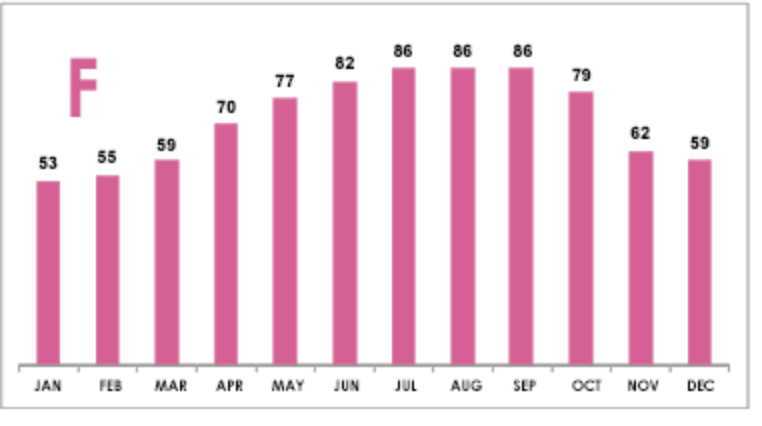 As of this moment, the U.S. Dollar is more than 3x times stronger than the Israeli Shekel. Review the conversion chart below dated  April 11, 2022. 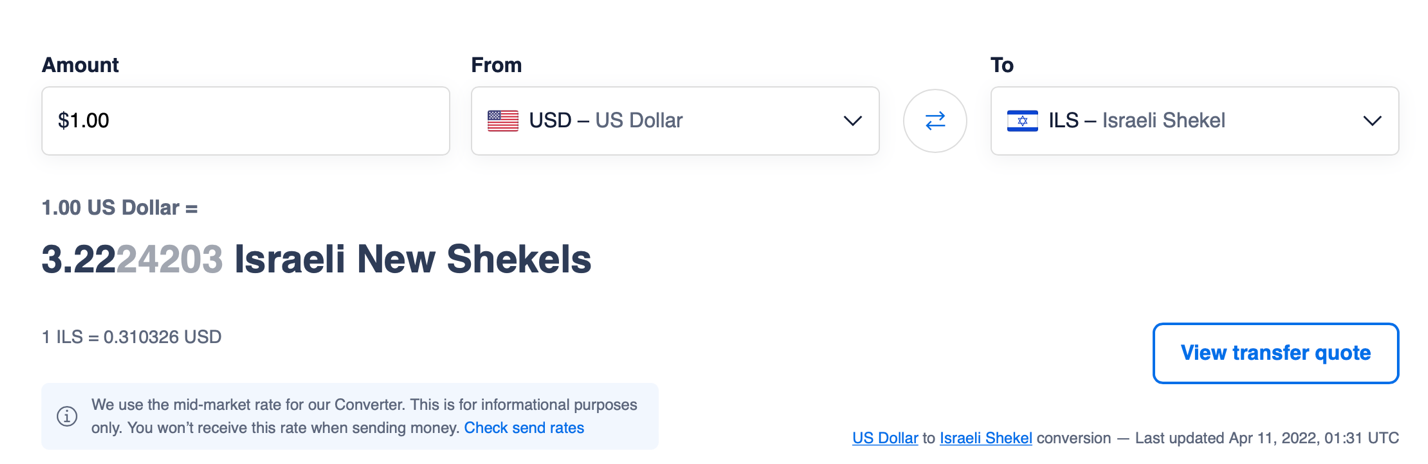 